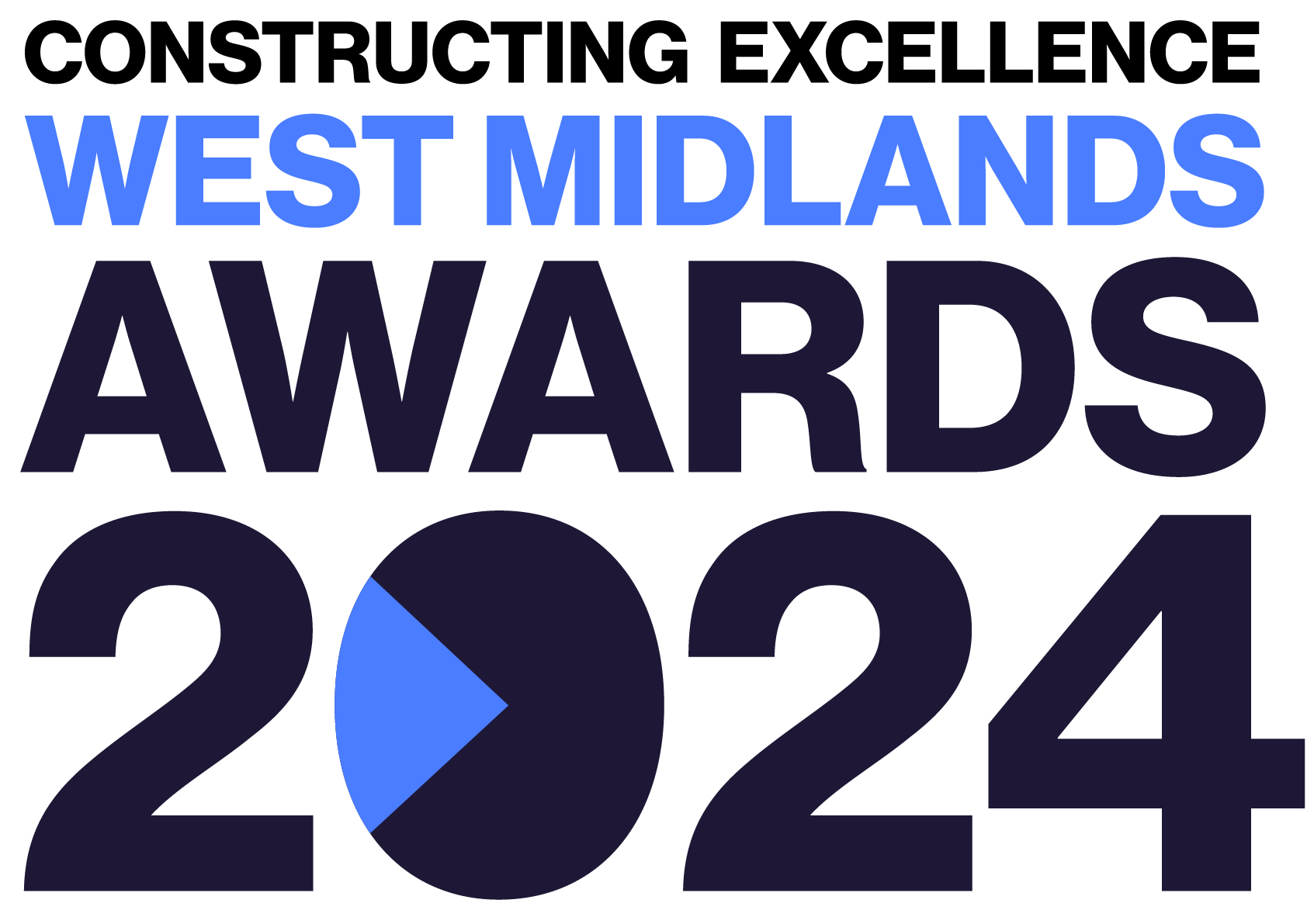 ESGConstructing Excellence West Midlands Awards Entry FormCategory DescriptionThe Environmental, Social, and Governance (ESG) Award aims to celebrate social, economic and environmental sustainability. We are looking for organisations or projects that demonstrate the greatest environmental and social impact or approach to generating such. Applicants must also exemplify effective governance structures and practices.Judges are looking for organisations, projects or initiatives that demonstrate:Impact on environmental factors: commitment to tackling climate change, greenhouse gas emissions, pollution, waste management, and natural resource conservation.Impact on social factors: Positive impact on society such as labour practices, human rights, community relations, customer satisfaction, and product safety.Impact on governance factors: effective management structure, board diversity, executive compensation, shareholder rights, and business ethics.Overall sustainability and ethical impact through ESG ratings and metrics.ESG investment: procuring or investing in organisations that meet ESG criteria, with the aim of generating financial returns while also having a positive impact on society and the environment.ESG reporting: ESG performance and sustainability practices, to meet regulatory requirements.The team MUST be based within the West Midlands.Entry Information:To be included in your submission:  Entry guidelines checked and adhered to – https://constructingexcellence.org.uk/awards-guidance/   Completed entry form – low resolution images can be embedded to support your entry.   Logos – for all key parties that should be recognised for the award (original .eps files).   High resolution images (print quality) – up to 5 jpg files to be shared separately, not embedded.Information included in your awards entry may be used by Constructing Excellence for Awards marketing purposes if the submission is successful.Submissions must be received by: 9th Feb 2024Completed entry forms and images should be sent to: westawards@cemidlands.orgGood luck!The Constructing Excellence TeamESG	Constructing Excellence West Midlands Awards Entry Form                             Submission Details *Maximum 70 characters (with spaces). This name will be on the award if successful*Applicant’s contact details:Organisations to be credited:Please list the client related to this submission:Please list all organisations that should be credited in relation to this submission:IMPORTANT:  Logos – please supply HIGH QUALITY .eps or .jpeg logo files for all organisations mentioned. These logos will be etched onto the glass trophies presented to winners.ESG	Constructing Excellence Awards Entry Form                             Submission Details*Complete Section 1 if your submission is a project or Section 2 for an Initiative or Organisation                                                                                                                                     Section 1: Project Details                                                                                                      Section 2: Organisation / Initiative DetailsESG	Constructing Excellence Awards Entry Form	Your SubmissionEntry nameRegionNameOrganisation EmailTelephoneAddressPostcodeClientContact name EmailOrganisationContact name EmailOrganisationContact name EmailOrganisationContact name EmailOrganisationContact name EmailOrganisationContact name EmailOrganisationContact name EmailProject nameProject locationProject timescales or phaseStart date: End date: Project contract valueType of work (e.g. new build, refurb)Type of client (e.g. housing association, developer, gov. department)Construction product (e.g. school, housing, road)Approx. m2Organisation / initiative nameLocationType of organisation (e.g. housing association, developer, government department, contractor, consultant)Number of staffCompany turnoverProvide a short overview (max. 250 words) * Please provide a clear summary of the key aspects of your submission. This section will be used for marketing purposes. A clear and succinct answer ensures we showcase your project effectively. *Guidance questions: Briefly describe the organisation/project/initiative - what makes this submission a winning entry? What are the three key facts that make this work stand out?Three Winning Facts:1.2.3.How have you defined your ESG metrics and goals? How did you decide what was important to your organisation? How did you involve your staff, customers and wider stakeholders in that decision-making? (max. 250 words)How do you collect, measure and assess your ESG performance? What measures do you use? What factors made it successful? What tools do you use to collect and analyse the data? (max. 250 words)How do you benchmark your ESG performance? What organisations do you benchmark against? How do you identify areas for improvement? (max. 250 words)How do you communicate and report your ESG performance? (max. 250 words)How is ESG integrated into your business strategy? How do you encourage decision-making that balances Environmental, Social and Governance factors across your organisation? (max. 250 words)What benefits has a robust approach to ESG provided your organisation? Give examples: e.g. access to investment, staff retention etc. (max. 250 words)